Circular n.º 038/2017 – CIE/NIT                           					Osasco, 31 de janeiro de 2017.Prezado(a):Supervisor (a) de Ensino e Gestor (a) de Escola, Assunto: FINALIZAÇÃO DAS RETIRADAS ‐ Comunicado DETEC/CIMA 005/16 –    Impressoras Outsourcing ‐ Procedimentos relativos à retirada dos equipamentosEm atendimento ao COMUNICADO 005/2017 –  DETEC/CIMA de 24/01/2017, o Centro de Informações Educacionais e Gestão da Rede Escolar – CIE e o Núcleo de Informações Educacionais e Tecnologia - NIT, solicitam  que todas as Escolas jurisdicionadas à esta Diretoria de Ensino, acessem a planilha de controle, através do Link abaixo e informem se todas as impressoras Outsourcing que existiam na Escola foram retiradas pelo fornecedor (CTIS) e, caso alguma impressora tenha permanecido na Escola, deve-se informar a quantidade no campo apropriado da mesma planilha, até a data de 03/02/2017, impreterivelmente.Link para acessar a Planilha: https://docs.google.com/spreadsheets/d/13fHuo5pHP_778nf0n5yRUve0MNa8wVHfh9e7fFvnUMc/edit#gid=0   Adicionalmente, cada Escola deve digitalizar os documentos de comprovação de retirada das impressoras, deixados pelo fornecedor e enviar para o e-mail deoscnit@educacao.sp.gov.br , até a data de 03/02/2017, impreterivelmente.Salienta-se que caso o fornecedor seja acionado indevidamente para a retirada de equipamentos que não sejam do antigo Contrato de Outsourcing, a visita será caracterizada como improdutiva, estando passível de posterior cobrança.         Contando com a atenção de todos, antecipadamente agradecem e se colocam à disposição para o caso de dúvidas  ou dificuldades, através do e-mail: deoscnit@educacao.sp.gov.br 		                                                                                                                                               Atenciosamente,		                                                                                                                            Teresa Cristina Roque PiresDiretor Técnico II- CIECarlos Robercio PereiraDiretor Técnico I – NITDe acordo:Irene Machado PantelidakisRG. 17.594.614Dirigente Regional de Ensino 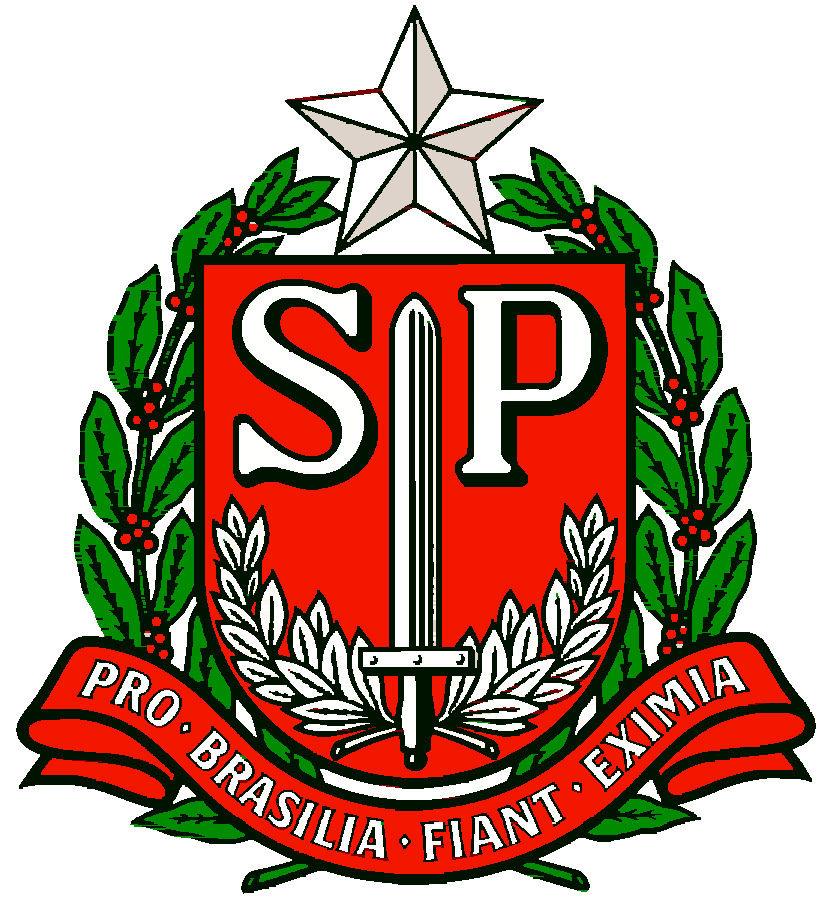 